Základní  škola zachar, KROMĚŘÍŽ, příspěvková organizaceALBERTOVA 4062, 767 01 KROMĚŘÍŽAdresa  a  kontaktyZákladní škola Zachar, Kroměříž, příspěvková organizace, Albertova 767 01 Kroměřížtel.: 573 503 250, mobil: 775 310 271e-mail: tajemnice@zszachar.cz, http: www.zszachar.cztajemnice školy: Alena StavinohováPRÁVNÍ  FORMApříspěvková organizace - právní subjektIČO: 47933810DIČ: CZ47933810ZřizovatelMěsto Kroměříždatum zřízení: 1. srpen 1993poslední aktualizace zařazení do sítě škol: 1. 9. 1999IČO ředitelství v síti škol: 600 118 720ŘEDITELka  ŠKOLYMgr. Petra Fečkovákonkurzní řízení dne 28. 5. 2001do funkce jmenována přednostou Okresního úřadu Kroměříž Mgr. Miroslavem Pilátemod 1. 8. 2001STATUTÁRNÍ  Zástupce  Ředitelky  ŠKOLYRNDr. Marie Hrabalová, zástupce ředitelky pro II. stupeňdo funkce jmenována ředitelkou školy dne 1. 8. 2001DALŠÍ  ZÁSTUPCI  ŘEDITELky  ŠKOLYMgr. Alena Skopalová, zástupkyně ředitelky pro I. stupeňdo funkce jmenována ředitelkou školy dne 1. 8. 2001Ing. Monika Školoudíková, ekonomická zástupkyně ředitelky do funkce jmenována ředitelkou školy dne 1. 9. 2021součásti  školyCharakteristika školy Základní škola Zachar, příspěvková organizace, je úplnou školou s 1. - 9. postupným ročníkem a nachází se na panelovém sídlišti v Kroměříži, které zásobuje školu většinou žáků. Jde o panelovou budovu s pavilonem 22 tříd, 13 odborných pracoven, pavilonem tělovýchovným a školní jídelnou, jejíž součástí je moderní sportovní areál a arboretum.Škola má krásné světlé, čisté a estetické prostory. Na vzhledu školy se podílí ve velké míře žáci a učitelé. Prostory pro výuku jsou dostatečné, na I. stupni je to třída s hracím koutkem, na II. stupni máme kmenové třídy a samostatné pracovny Fy, Př, CH, laboratoř CH, učebnu PC, multifunkční a projektovou učebnu s HV, 2 učebny AJ, pracovnu VV s keramickou dílnou, pracovní dílnu a učebnu pro Výchovu ke zdraví se cvičným bytem. Nově se vybudovala učebna v přírodě a renovovalo školní arboretum. Ke sportování žáci využívají 2 tělocvičny a sportovní areál s fotbalovým hřištěm, sportovním oválem, dvěma tenisovými, dvěma volejbalovými kurty a hřištěm pro nohejbal, vše s umělým povrchem, basketbalovými koši, tenisovou stěnou, stoly na stolní tenis a dřevěnými prolézačkami pro menší děti. Materiální vybavení je dostatečné a na tvorbě mnoha pomůcek se podílí i sami žáci. V době volna a přestávek žáci mohou využívat všechny prostory školy, odpočinkové koutky na chodbách, učebnu PC, multifunkční učebnu, atria a tělocvičny vždy po dohodě s vyučujícím. Je jim k dispozici automat na školní dotované mléko, dodáváme do tříd dotované ovoce do škol, nápoje a svačinky nabízíme ve školní jídelně.Všichni vyučující mají volný přístup na internet a pracovní notebooky, tablety, používají tiskárnu, skener i kopírku a společně se schází ve sborovně, kde je umístěna i učitelská knihovna. I. stupeň byl vybaven dataprojektory, stejně jako odborné učebny. Sportovní areál mohou ve volném čase využívat žáci i učitelé.Zdravé a příjemné klima školy vytváří společně žáci, učitelé i rodiče. Snažíme se vytvořit 
pro všechny skupiny prostředí otevřené, prostředí důvěry a spolupráce. Pedagogičtí pracovníci vzájemně spolupracují na školních projektech a akcích, vedou žáky k otevřené komunikaci. Schází se v případě nutnosti v úterý na organizačních poradách nebo kolegiích, pořádají společné akce i vzdělávací semináře. Problémy žáků řeší třídní učitel na třídnických hodinách, snaží se vést žáky 
k odpovědnosti. Třídní kolektivy vyjíždí na řadu exkurzí, osobnostní kurzy, vícedenní exkurze, pracují na projektech zaměřených na tvorbu kolektivu, týmu a respektování druhých. Rodiče mohou školu navštívit kdykoli po vzájemné dohodě s vyučujícím, v době konzultačních hodin a třídních schůzek (děti mají možnost být přítomni při jednání rodiče a učitele), v týdnu otevřených dveří a v době akcí pro veřejnost (škola pořádá den otevřených dveří s dílnami pro děti i rodiče, besídky a jarmarky, zahradní slavnosti, netradiční vánoční třídní schůzky atd.).  Při škole pracuje také sdružení rodičů Zachar - škola pro život, z. s., jehož základním cílem je vytvářet na sídlištní základní škole a v jejím okolí podmínky k lepšímu vyžití dětí a k větší podpoře rozvoje jejich talentu ve všech oblastech.Na škole funguje Školní poradenské pracoviště - speciální pedagog, školní psycholog, metodik prevence a výchovný poradce, kteří jsou k dispozici dětem i rodičům. Velkou pozornost věnujeme integraci žáků se SVP. Na škole letos pracovalo 14 asistentů pedagoga pro žáky se SVP a 2 školní asistenti hrazení ze Šablon.ŠPP koordinuje inkluzi žáků se speciálními vzdělávacími potřebami. Žáci na základě Doporučení ŠPZ (stanovení stupně PO) navštěvují doučování, předmět speciálně-pedagogické péče, mají vypracovaný individuální vzdělávací plán nebo pracují s podporou asistenta pedagoga. Na škole také pracuje žákovský parlament, který má možnost vznášet připomínky a náměty. Schází se dle potřeby s ředitelkou školy.Se školou spolupracuje Školská rada.Od roku 2003-04 škola pracuje podle vlastního Školního vzdělávacího programu – „Škola 
pro život“, schváleného MŠMT ČR., zaměřeného na osobnost dítěte a rozvoj anglického jazyka.Dětem naší školy navíc nabízíme celou škálu mimoškolních aktivit, kroužků.Žákům jsou nabízeny i nepovinné předměty - Sportovní aktivity, Rozvoj nadání, Logopedická péče a Osobnostně sociální výchova. Naši žáci mají možnost vybrat si z řady volitelných předmětů podle svého zájmu. Škola je zapojena do několika dlouhodobých projektů v rámci „Klubu ekologické výchovy“, „Klubu mladých Debrujárů“, ASP UNESCO.  Od roku 2001 jsme zapojeni do celonárodní sítě Škol podporující zdraví a všechny naše aktivity a snahy vedou ke zkvalitňování výuky a zlepšování prostředí školy. Od roku 2005 patříme do mezinárodní sítě Bezpečných škol jako první BŠ v ČR.Od loňského roku jsme Partnerská škola British Council.Pořádáme každoročně kulturně-historickou exkurzi do Prahy pro třídní kolektivy 8. ročníků, dále lyžařské výcviky, osobnostní kurzy pro žáky 6., 7. a 9. ročníku a řadu dalších akcí a exkurzí.ZÁKLADNÍ  ÚDAJE  O  ŠKOLE                           Dle zahajovacích výkazů.SEZNAM  OBČANSKÝCH,  MIMOŠKOLNÍCH  SDRUŽENÍ  PŘI  ŠKOLEPři škole pracuje od roku 1997 Občanské sdružení Zachar - škola pro život, od roku 2014 
pod názvem Občanský spolek Zachar – škola pro život, z.s.Sportovně nadané děti jsou soustředěny ve Školním sportovním klubu. ŠKOLSKÁ RADAV červnu 2005 byla zřízena Školská rada. Do Školské rady zřizovatel jmenoval 
MUDr. Smělíkovou, MVDr. Chvátala, rodiče zvolili RNDr. Spitzera, Mgr. Csizmáziovou a pedagogové zvolili Mgr. Fajtla a Mgr. Kostelníčkovou.Vzdělávací  PROGRAM  Od roku 2003 jsme byli pilotní školou pro ověřování RVP ZV a tvorbu ŠVP ZV. Náš ŠVP ZV byl vyhodnocen VPÚ Praha jako kvalitní, a proto podle něj, jako jedna z šestnácti škol v republice, vyučujeme již od 1. 9. 2004 na I. i II. stupni. Poslední úpravy proběhly v roce 2017 a na letošní rok byl vydaný dodatek, kde byla rozšířena výuka Informatiky a Dílenské praktikum.Zapojení  školy  do  celostátních  a  mezinárodních  projektůNaše škola je zapojena do celostátní sítě „Klubu ekologické výchovy“ a jsme Přidruženou školou UNESCO. Klubem ekologické výchovy nám byl na léta 2005 - 2018 propůjčen titul Škola udržitelného rozvoje 1. stupně.Od roku 2001 je naše základní škola zapojena do celonárodní sítě Škol podporující zdraví a do Asociace mladých debrujárů. V březnu 2005 jsme byli jmenováni první Bezpečnou školou v ČR. V lOŇSKÉM roce jsme se stali PARTNERSKOU školou s British Councila získali jsme možnost používat jejich logo, což je velmi prestižní záležitost, za kterou jsmE rádi. poDPOŘENÉ  GRANTOVÉ  projektyProbíhají Šablony 3 ZŠ Zachar, budou pokračovat ještě příští rok.Škola je zapojena do projektu města Škola pro všechny, věda hrou, 47. výzva IROP.Získali jsme a letos vyčerpali dotaci ze Státního fondu životního prostředí na obnovu učebny v přírodě a naučné stezky v arboretu.zavádění  nových  metod  do výukyZavádění nových metod u nás na škole souvisí se ŠVP ZV. Používáme řadu metod, kterým se museli vyučující naučit. Výborné a osvědčené jsou na I. stupni tzv. „daltonské dny,“ ranní kruhy, skupinová výuka, integrované vyučování a projektová výuka.Na II. stupni jsme realizovali hlavně projektové dny, kdy žáci daného ročníku ve dvou dnech pracovali 
na zadaném tématu za pomoci vyučujících různých předmětů. V tyto dny byl pro vybraný ročník zrušen běžný rozvrh hodin a pracovalo se kreativně, jak to vyžadovali žáci a dané téma. Dále se projektové vyučování používá i jako vyučovací metoda společně se skupinovým vyučováním. V souladu s nejnovějšími výzkumy a utvářením klíčových kompetencí zařazujeme do výuky celoškolní projekty – žáci jsou celý den spojeni do skupin bez rozdílu věku a pracují na zadané problematice. Tyto projekty by měly sloužit také jako prevence šikany a budování kamarádských vztahů různých věkových vrstev. Stále více vyučujících se vzdělává v oblasti koučování, což lze využívat ve výuce.ŠVP ZV je koncipován tak, aby jednotlivé předměty na sebe co nejvíce navazovaly.Podařilo se zapojit většinu dětí do on-line výuky přes program EDUPage, kde se v daném prostředí dá krásně využívat formativní zpětná vazba.Učební plán - 1. stupeň Na I. stupni jsme posílili hodinové dotace předmětům Matematika, Člověk a jeho svět a oblasti Umění a kultura. V oblasti Člověk a jeho svět je zahrnuta problematika tří celoškolních projektů - KEV, Bezpečná komunita a od 3. ročníku ASP UNESCO.V 1. a 2. ročníku se vyučuje v dvacetiminutových blocích a učivo jednotlivých předmětů se zde zcela  prolíná,  ve  3. ročníku  se  tato  doba  prodlužuje postupně až na 45 minut. Ve 4. a 5. ročníku mají již své pevné místo v rozvrhu jazyky, Matematika, Informatika a Tělesná výchova, ostatní předměty si podle potřeby může vyučující seskládat v rámci dané hodinové dotace.Od 1. ročníku je AJ zařazen jako povinný předmět 1 hod./týdně, od 3. ročníku se učí 3 hod./týdně.Od 3. ročníku máme jazykovou třídu - AJ s dotací 4 hodiny týdně.První rok se vyučovala Informatika i v 5. ročníku.Letos jsme otevřeli 1. třídu pro žáky s těžkými vadami řeči. *Předmět speciálně pedagogické péče je hodinově dotovaný z předmětu, místo kterého dítě pracuje individuálně nebo ve skupině pod vedením speciálního pedagoga (na základě doporučení PPP, SPC).Na základě doporučení ŠPZ poskytujeme žákům další podpůrnou péči v daném rozsahu.Pro nadané žáky jsme zavedli nepovinný předmět „Rozvoj nadání“, kde se individuálně vyučující věnuje přímo rozvoji nadání daného dítěte nebo rozvoji logiky.Učební plán - 2. stupeň Výchova ke zdraví v 9. ročníku je spojená s Etickou výchovou.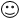 Na II. stupni jsme v souladu s filozofií školy posílili hodinovou dotaci v rámci povinných předmětů. Přidali jsme po hodině týdně v 8. ročníku M a ČJ. Matematika je posílena vzhledem k náročnosti učiva a ČJ je posílen 
o hodinu literatury. Máme třídy s rozšířenou výukou AJ.Jako Škola podporující zdraví máme o hodinu posílený i předmět Výchova ke zdraví. V 6. a 9. ročníku máme zařazený vzhledem k filozofii školy předmět Etická výchova.Volitelné předměty jsou do rozvrhu zařazeny tak, aby se v předmětu mohli setkat žáci různých tříd 
i ročníků, čímž dochází k věkové integraci. Naši žáci mají možnost vybrat si z řady volitelných předmětů podle svého zájmu. Máme v 6. a 7. ročníku nepovinný předmět Osobnostní a sociální výchova, který se učí formou týdenního kurzu metodou prožitkové pedagogiky. Dětem nabízíme celou škálu mimoškolních aktivit.Učební plán PRO TŘíDU S ROZŠíŘENOU VÝUKOU AJ - 2. stupeň Výchova ke zdraví v 9. ročníku je spojená s Etickou výchovou.ÚDAJE O PRACOVNÍCÍCH ŠKOLYPEDAGOGIČTÍ  PRACOVNÍCI  VE  ŠKOLNÍM  ROCE  2021/2022KOMENTÁŘ K  TABULCE O PEDAGOGICKÝCH PRACOVNÍCÍCHVětšina pedagogů je středního věku. Zajištění výuky kvalifikovanými pedagogy je na vysoké - 99 % úrovni. Máme dva pedagogy, kteří si vzdělání doplňují (mají uvádějící učitele).Vychovatelky ve školní družině splňují potřebnou kvalifikaci a vychovatelé ve školním klubu rovněž. Ve škole přibývá žáků se zdravotními, výukovými i výchovnými problémy. Těmto žákům a jejich vyučujícím pomáhají asistentky pedagoga s kvalifikací. Na škole pracuje speciální pedagog – zástupkyně pro I. stupeň a školní psycholožka s dlouholetou praxí, obě s odbornou kvalifikací.DALŠÍ  ÚDAJE  O  PEDAGOGICKÝCH  PRACOVNÍCÍCHNEPEDAGOGIČTÍ  PRACOVNÍCI  VE  ŠKOL. ROCE  2021/2022Úklid školy se provádí hlavně v odpoledních hodinách. Údržba je zajišťována pomocí pracovníka školy - školníka a služeb jiných firem. Ve školní jídelně každý den připravují zaměstnanci 3 druhy hlavních jídel (pro žáky do 15. let 2), několik druhů salátů a svačinky pro žáky. Snažíme se kapacitu jídelny využít pro doplňkovou činnost a vaříme pro cizí strávníky. Proto část úvazků zaměstnanců jídelny je převedeno do doplňkové činnosti. Získali jsme certifikát ”Zdravá školní jídelna.”Údržbu a provoz sportovního areálu zajišťujeme v období sezóny správcem školního areálu.Před budovou školy uklízí pracovník hrazený z peněz zřizovatele.DALŠÍ  ÚDAJE  O  NEPEDAGOGICKÝCH  PRACOVNÍCÍCH ÚDAJE O DALŠÍM AKREDITOVANÉM VZDĚLÁVÁNÍ   PEDAGOGICKÝCH A NEPEDAGOGICKÝCH PRACOVNÍKŮÚDAJE O ZAŘAZOVÁNÍ DĚTÍ A ŽÁKŮZAPSANÍ  A  ZAŘAZENÍ  ŽÁCI  A  DĚTI  VE  ŠKOL. ROCE  2021/2022VÝSLEDKY VÝCHOVY A VZDĚLÁVÁNÍCELKOVÝ PROSPĚCH ŽÁKŮ ZA ŠKOLNÍ ROK 2021/2022  Dle ukončovacích výkazů.POČTY ŽÁKŮ PŘIJATÝCH KE STUDIU DO STŘEDNÍCH ŠKOLVE ŠKOLNÍM ROCE 2020/2021HODNOCENÍ  VÝSLEDKŮ  VÝCHOVNÉHO  PŮSOBENÍSNÍŽENÉ  ZNÁMKY  Z  CHOVÁNÍNEOMLUVENÉ  HODINY  ŽÁKŮ POCHVALY  A  OCENĚNÍNAPOMENUTÍ  A  DŮTKYVÝCHOVNÉ  PORADENSTVÍ  NA  ŠKOLENa naší škole pracuje školní psycholog, speciální pedagog, výchovný poradce, školní metodik prevence. Školní psycholožka má konzultační hodiny vždy dvakrát týdně, mj. se žáky 8. a 9. tříd vypracovává zdarma i rozsáhlé testy profesní orientace. Funguje zde i schránka důvěry. Pomáhá řešit výchovné problémy na základě požadavků školy nebo rodičů. Otázky výchovného poradenství týkající se volby povolání řeší výchovný poradce s třídními učiteli 9. tříd a ve spolupráci s rodiči, školní psycholožkou, speciální pedagožkou a ÚP v Kroměříži.Školní metodik prevence pracuje podle  prevent. programu a spolupracuje s dalšími institucemi. Speciální pedagog řeší všechny záležitosti ohledně žáků se SVP. Na škole pracuje Školní poradenské pracoviště.          SPECIÁLNÍ  PÉČE  O  ŽÁKY  S  SVPVelkou pozornost již tradičně věnujeme dětem s vadami řeči a žákům se speciálními vzdělávacími potřebami (1. - 4. stupně PO). V rámci inkluze někteří žáci pracují podle Individuálního vzdělávacího plánu (IVP) nebo plánu pedagogické podpory (PLPP). Podle doporučených podpůrných opatření jsou žáci zařazeni do předmětu Speciálně-pedagogické péče nebo chodí na doučování. Velmi dobrá je spolupráce s KPPP Jánská, Kroměříž a s SPC pro žáky s kombinovaným postižením, SPC pro žáky se zrakovým postižením. Její pracovníci navštěvují školu minimálně 2x ročně, jedná se o konzultační dny pro učitele i žáky. Dle potřeby docházejí i pracovníci Střediska výchovné péče Kroměříž. V prvním ročníku máme logopedickou třídu, kde se věnujeme žákům s těžkými vadami řeči, jejímž garantem je SPC pro žáky s vadami řeči Brno, pracoviště Kroměříž, které sídlí přímo v budově školy. ÚDAJE  O  ŽÁCÍCH  SE SPECIÁLNÍMI VZDĚLÁVACÍMI POTŘEBAMIVÝČET  SOUTĚŽÍ, OLYMPIÁD  A  PŘEHLÍDEK,  KTERÝCH  SE  ZÚČASTNILI  ŽÁCI ŠKOLY,  VÝZNAMNÉ  ÚSPĚCHY  V OKRESNÍM   NEBO  VYŠŠÍM  KOLEKET – získalo 18 žáků, PET – získalo 7 žáků.ÚDAJE  O  AKTIVITÁCH  ŠKOLYVÝZNAMNĚJŠÍ  AKCE   ŠKOLY  A  EXKURZE v rámci projektu Klub ekologické výchovyvyužívání výukové části arboreta a učebny v přírodě, bylinkových záhonů, pochozího chodníčku vybudovaných z grantu péče o okrasné rostliny ve školeProjekt Přírodní zahradysběr starého papíruna škole pracuje Klub mladých Debrujárůtřídění odpadu v rámci celé školypoužíváme ekologické čisticí prostředky v rámci projektu Bezpečná školaBezpečná školní družinaOlympiáda bezpečné jízdy v rámci projektu Zdravá školažákovský parlament (i on line)hodnocení kompetencí - projekty podle ŠVP na I. st. – 1.pol. pravidelné kurzy       osobnostní kurz pro žáky 6. r., 7. r. LVK pro žáky 7. a 8. r. projekty třídní   	vícedenní exkurze třídních kolektivů, zaměřené na posílení sociálních vztahů po dist. výucevícedenní exkurze zaměřené na OSV a pobyt v přírodě 8., 9. r.exkurze do Vida science v Brně – 6. A„Po stopách židovské historie“ – 8. r. další akce 	předávání slabikářů – 1. r.Lyžařský kurz pro I.st.Ukliďme Česko – 3. - 5.r.beseda o včelách – 4.r.Exkurze VAK – 2,, 3.r.Projekt KomenskýVeselá sportovní olympiáda pro 1. – 6. r.sdílené dílny COPT se zaměřením na strojírenskou výrobu, autařinu a elektrotechnikusdílené dílny OA se zaměřením na počítačovou grafiku, robotiku a práci s 3D peryfyzikální pokusy na COPTu se zaměřením na akustiku a magnetismus pro žáky 7. r.Mezinárodní den matematiky pro žáky 1. – 9. r.vzdělávací exkurze do Osvětimi – 9. r.exkurze do Fremachu – 8. r.beseda s policií ČR – „Trestná činnost“ – 8.r.beseda v Centru zdraví „Nebezpečí kyberprostoru“ – 8. r.zážitkový program pro žáky 6. – 9. r. „Sebeobrana“preventivní program organizace Mádio „Rozvoj kolektivu“ – 6. B, 8. Aminiprojekt „Cizokrajné ekosystémy“ – ZOO Lešná – 6. r.projekt Generation Earthshot - 8. A, 4. B  - projekt „Zachraňte motýly“ projekt Generation Earthshot – 4. B, 1. A – projekt “Zasaď strom”Exkurze do ZOO Zlín - vybraní žáciŠKOLA  A  VEŘEJNOSTSpolupráce s veřejnostíVedení pedagogické praxe ve ŠD - průběžná i souvisláSpolupráce s rodiči* konzultační dny a třídní schůzky i on line* týden otevřených dveří * Zahradní slavnost* úvodní setkání s rodiči prvňáčků* spolek rodičů „Zachar - škola pro život, z. s.“* fungující Školská rada                                                                                                    1ZPRÁVA O HOSPODAŘENÍ ŠKOLY V ROCE 2021Základní škola Zachar, Kroměříž, příspěvková organizace je na základě Zřizovací listiny vydané Městem Kroměříž zřízena jako příspěvková organizace dnem 1. 8. 1993. Dodatkem ke zřizovací listině ze dne 20. 5. 2004 byl změněn název školy a doplněn o dodatek příspěvková organizace. V roce 2005, 2006, 2007 a 2010 byly vyhotoveny dodatky ke zřizovací listině:dodatek č. 2 ze dne 27. 1. 2005. Tímto dodatkem byl změněn text vymezující základní účel 
a tomu odpovídající předmět činnosti tak, aby odpovídal novému školskému zákonu, dodatek č. 3 ze dne 23. 6. 2005. Předmět činnosti byl rozšířen o zajištění zájmového vzdělávání uskutečňované ve školní družině nebo školním klubu. Byl také přepracován bod č. 5 – statutárním orgánem ZŠ je ředitel.dodatek č. 4 ze dne 2. 3. 2006. Změna názvu na „Základní škola Zachar, Kroměříž, příspěvková organizace“.dodatek č. 5 ze dne 22. 2. 2007 rozšíření předmětu činnosti doplňkové činnosti o výrobu a rozvod tepelné energie,dodatek č. 6 ze dne 10. 9. 2010, který s účinností od 1. 10. 2010 vymezuje majetková práva školy a pravidla pro nabývání darů. Mění také názvy doplňkové činnosti v souladu se změnou živnostenského zákona.Rozhodnutím Krajského úřadu ZL9N ke dni 15. 5. 2006 došlo ke změně označení školského zařízení Školní restaurace na Školní jídelnu.Zřizovatel školy zajistil zápis školy do školského rejstříku s účinností od 1. 9. 2005. Stalo se tak rozhodnutím MŠMT ČR č.j. 24 597/2005-21 ze dne 19.7. 2005.28.2.2020 bylo vydáno revidované znění zřizovací listiny. Škola je příspěvkovou organizací zřízenou obcí, jejímž předmětem činnosti vymezeným 
ve zřizovací listině je: poskytování základního vzdělání podle zákona č. 561/2004 Sb., o předškolní, základním, středním, vyšším odborném a jiném vzdělávání, poskytování služeb školního stravování pro žáky základních , případně žáky jiných škol v době jejich pobytu ve škole a také stravování zaměstnanců školy formou závodního stravování,poskytování zájmového vzdělávání, které poskytuje účastníkům naplnění volného času zájmovou činností se zaměřením na různé oblasti a to ve školní družině a školním klubu.po zabezpečení hlavních úkolů ve výchově a vzdělávání může škola vykonávat doplňkovou činnost na základě živnostenského oprávnění – hostinskou, realitní, výchovu a mimoškolní vzdělávání, výroba tepelné energie, rozvod tepelné energie,Škola je plátcem DPH od 1. 11. 2004.V účetnictví organizace je zvlášť sledováno hospodaření s prostředky státního rozpočtu přidělenými Krajským úřadem Zlín, prostředky od zřizovatele města Kroměříž, prostředky získanými z ostatní a doplňkové činnosti školy a dary.Ostatní činnosti jsou příprava svačin a obědů pro žáky školy, školní družina, vedení zájmových kroužků pro žáky školy, prodej materiálu a pronájem školního bytu.V rámci doplňkové činnosti je provozováno příprava obědů a svačinek pro cizí strávníky, pronájem prostorů školy (tělocvična, školní hřiště a učebny), dále mimoškolní vzdělávání, výroba a rozvod tepelné energie. Živnost specializovaný maloobchod byla od roku 2010 pozastavena.Komentář k přehledu nákladů a výnosů:Naše základní škola hospodařila v roce 2021 s prostředky státního rozpočtu, prostředky 
od zřizovatele, prostředky vlastními a získanými z provádění doplňkové činnosti.Prostředky ze státního rozpočtu byly vyčerpány podle závazných ukazatelů.Z dotace byly pořízeny učebnice za 222 631,- Kč, učební pomůcky za 119 169,- Kč, učební pomůcky DDHM 94 675,- Kč (mikroskop, mapy, klavír, TV nářadí), potřeby pro integrované žáky za 48 247,- Kč. Náklady na plavání žáků činily 70 900,- Kč, učební pomůcky a potřeby pro žáky 1. ročníku ve výši 61 594,- Kč. Z prostředků na DVPP byly hrazeny semináře a školení pro pedagogické zaměstnance v celkové výši 258 936,- Kč. Semináře pro nepedagogické pracovníky byly ve výši 9 780,- Kč. Cestovné pro zaměstnance ve výši 72 017,- Kč.Škole byly v roce 2021 přiděleny tyto účelové prostředky a dotace:ÚZ 33063 – „Šablony II Zachar, Kroměříž“, v roce 2019 byla škole poskytnuta dotace „Šablony II ZŠ Zachar, Kroměříž II“ v částce 2 477 966,- Kč – v roce 2021 zbývalo dočerpat část dotace 
ve výši 1 382 786,46 Kč, z důvodu Covid-19 jsme požádali o prodloužení dotace do konce roku 2021. Přesto jsme nedočerpali částku 92 652,- Kč, která byla převedena ke konci roku 2021 
do Rezervního fondu z ostatních titulů, a v roce 2022 jsme tuto částku vrátili do státního rozpočtu. V roce 2021 začala souběžně se Šablonami II i dotace Šablony III – prostředky na tyto šablony jsme dostali v částce 951 036,- Kč a v roce 2021 jsme vyčerpali část dotace ve výši 156 680,- Kč, zbytek dotace Šablony III byl převeden do Rezervního fondu z ostatních titulů. Dotace na doučování žáků – dotaci na OON pedagogů v částce 74 148,- Kč jsme plně vyčerpali.Dotace „Přírodní zahrady“ – na obnovu přírodní učebny a rozšíření přírodní zahrady, náklady na tuto dotaci byly v roce 2021 ve výši 277 409,- Kč. Vyúčtování a schválení nákladů proběhlo v roce 2022.Prostředky od zřizovatele byly vynaloženy na úhradu nákladů na provoz ZŠ a ŠJ, rozlehlého areálu budov, sportovního areálu a dalších ploch. V roce 2021 byl nakoupen drobný dlouhodobý hmotný majetek v hodnotě 481 148,- Kč a to nábytek 
do kabinetů ČJ, TV, nábytek do učeben I. a II. stupně (židle k lavicím, lavičky do šaten, koberce, vestavné skříně), dále nábytek, stoly a židle do kanceláře ekonomů. Také byly zakoupeny tiskárny 
a další vybavení (radiomagnetofony, TV držáky, zakrývací plachty – areál školního hřiště a další). 
Do školní družiny byly nakoupeny nové skříňky, hry, koberce). Majetek, který byl zničen, nebo neopravitelný jsme vyřadili. Jako v každém roce byly prováděny běžné opravy a údržba zařízení a budov školy. Byly vymalovány učebny, chodby, ŠD, TV a další prostory školy v částce 157 360,- Kč. Opravovalo se osvětlení 
a elektroinstalace (kabinet ČJ, VO, TV) v částce 291 416,- Kč a taktéž v DC Klubíčko za 142 193,- Kč.  Instalace SLP rozvodů (servrovna) se provedla za 114 913,- Kč. Další opravy šaten a učeben – podhledy, další elektroinstalace, opravy oken a dřevěného obložení, podlah a koberců v učebnách. Provedly se opravy sloupů na chodbách a malování ŠJ (pojistná událost - chodba ŠJ). Opravilo se WC a šatny v tělocvičnách za 575 792,- Kč. Provedla se úprava rozvaděče datové sítě. Dále se provedly opravy na 1. patře ZŠ – zednické, malířské a zapravovací práce za 500 964,- Kč. Také jsme provedli opravy na základě pojistné události, a to stavební práce (oprava vodovodních trubek v přízemí) v částce 227 531,- Kč. Jako každý rok se prováděly opravy strojů a zařízení ve ŠJ (kotle, vozíky, pánve, roboty, kráječe, myčky, škrabky, atd.) v hodnotě 85 271,- Kč. Dále drobné opravy kopírek, tiskáren a dalších zařízení za 31 186,- Kč. Taktéž proběhly nutné revize PO, BOZP, kotelny, plynu, EZS, talkových nádob v kotelně za částku 92 752,- Kč. To vše v celkové hodnotě 2 105 000,- Kč.V roce 2021 organizace čerpala fondy následovně:Investiční fond byl tvořen v roce 2021 z odpisů v hodnotě 215 096,- Kč, dále pak posílením z RF v celkové částce 300 000,- Kč, čerpán byl RF na opravy (oprava WC a šatny) v částce 300 000,- Kč. Rezervní fond byl tvořen z HV 2021 v částce 702 863,- Kč, z toho 83 850,- Kč. Dále zůstatku „Šablon II a Šablon III“ v částce 887 000,- Kč. Fond odměn byl v roce 2021 čerpán na dokrytí odměn zaměstnancům školy v částce 517,- Kč.Fond FKSP byl v roce 2021 tvořen částkou 725 774,- Kč a použit na pokrytí potřeb zaměstnanců školy v hodnotě 574 655,- Kč (dary 27 490,- Kč, kultura a sport 402 671,- Kč, stravování 61 380,- Kč, ostatní použití 83 114,- Kč). Škole byl schválen projekt a přiděleny tyto účelové prostředky:Projekt „Vytvoření pracovní příležitosti v rámci VPP“, který byl realizován prostřednictvím Úřadu práce Kroměříž. Finanční prostředky byly poskytnuty:mzda školní asistentky v období: říjen - prosinec 2021mzda vrátné v období: leden - srpen 2021Vybrané prostředky za úplatu za školní družinu byly v roce 2021 vybrány v celkové výši 
206 653,- Kč. Částka 20 550,- Kč je záloha na rok 2022, neboť žáci z důvodu covid-19 školní družinu nenavštěvovali. Částka 56 370,- Kč byla použita na nákup vybavení (skříňky, hry, atd.), spotřebního materiálu a služeb pro školní družiny. Dále byly vybrány prostředky za zájmové kroužky ve výši 65 100,- Kč. Škola provozuje doplňkovou činnost – pronájem prostor, vaření pro cizí strávníky, mimoškolní vzdělávání a výrobu a rozvod tepelné energie (vytápění a ohřev vody pro MŠ). Doplňková činnost byla zisková. Zisk je předmětem daně z příjmu právnických osob.Za rok 2021 byl vytvořen kladný hospodářský výsledek po zdanění ve výši 500 865,31 Kč.Hospodářský výsledek v Kč		hlavní činnost			242 605,78    doplňková činnost		258 259,53 celkem				500 865,31Po schválení bude hospodářský výsledek v následujícím roce přidělen do Rezervního fondu. Kontroly v naší organizaci v roce 2021:V roce 2021 proběhly v organizaci tyto kontroly prováděné pracovníky jiných institucí:Následná veřejnosprávní kontrola na místě - kontrola hospodaření s veřejnými prostředky za rok 2020 provedena pracovníky oddělení interního auditu Městského úřadu Kroměříž.Z této kontroly nevzešly naší organizaci žádné sankce, nebyla shledána neoprávněnost využití finančních prostředků od zřizovatele. Pouze bylo uloženo provést nápravu v inventarizaci účtu FKSP v termínu do 15.11.2021, náprava byla provedena 15.02.2021. Seznam příloh:Výkaz zisků a ztrát Rozvaha  PřílohaÚDAJE  O  VÝSLEDCÍCH  INSPEKCE  V květnu letošního roku 2022 byla ve škole provedena inspekce pracovníků ČŠI. Její hodnocení je opakovaně výborné. Inspekční zpráva je vyvěšena na stránkách školy. PODĚKOVÁNÍ A ZPŮSOB PROJEDNÁNÍ VÝROČNÍ ZPRÁVYDěkujeme pedagogům za aktivní přístup, který byl důležitý pro obnovu běžného chodu školy po koronaviru.VÝROČNÍ  ZPRÁVA  ŘEDITELKY  ŠKOLY  BYLA  PROJEDNÁNANA  PEDAGOGICKÉ  RADĚ  DNE  30.9. 2022.VÝROČNÍ ZPRÁVA ŘEDITELKY ŠKOLY BYLA DÁNA KE SCHVÁLENÍ ŠKOLSKÉ RADĚ DNE  1.9. 2022 A BYLA  SCHVÁLENA.V Kroměříži 5.9. 2022			                                                       Mgr. Petra Fečková                                    ředitelka školy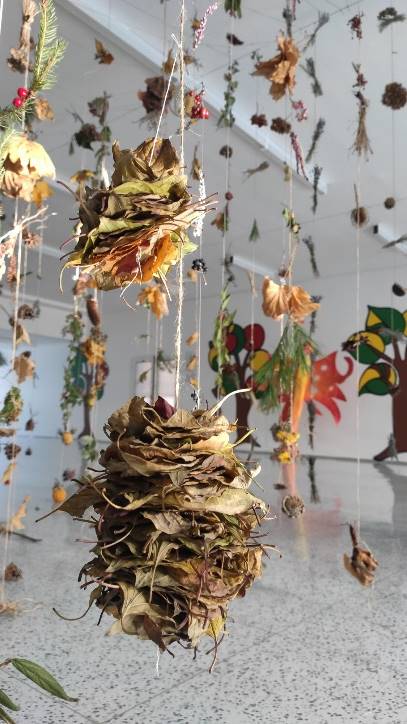 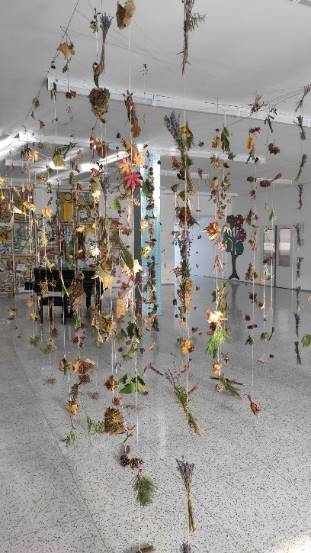      PŘÍRODA        KOLEM                NÁS           celoškolní projekt  přelom října a listopaduNaše škola získala z MŽP grant na vybavení a úpravy školní zahrady. Díky tomuto grantu jsme mohli provést rekonstrukci školního arboreta. Pořídili jsme 6 nových naučných tabulí, zaměřených na živočichy i bylinky.Vybudovali jsme novou učebnu v přírodě, na kterou jsme se moc těšili. Máme krásné pergoly, velké dřevěné stoly a lavice, kde se děti budou moci vzdělávat a využívat nově vybudované prostředí, přírodu…..V rámci grantu se pořídili i vyvýšené záhony, stromy, byliny a spousta dalšího materiálu. I díky tomuto mohl být celoškolní projekt velmi praktický. Žáci prvních a druhých tříd dělali hmyzí domečky. Základní korpus jim připravili deváťáci a osmáci. Malošci korpusy vyplňovali přírodninami, které si nanosili. Hmyzí domečky jsou umístěné v arboretu. Osmáci navíc sestavili i korpusy pro pocitový chodníček, který byl vytvořen v areálu školního hřiště. Na jaře ho budou ještě druháčci vyplňovat, aby mohl být používaný.Děti ve 3. a 5. ročnících navštívily sběrný dvůr a poslechly si, jak se nakládá s tříděným odpadem. V arboretu nakonec založily odpadkový hřbitov.Čtvrťáci z peněz grantu pořídili strom, který v rámci celoškolního projektu zasadili v Podzámecké zahradě, kde zároveň pohrabali listí a pomohli osadit záhony pod odborným vedením zahradníků.Krásnou besedu o bylinkách si poslechli žáci 6. tříd, potom bylinkami osadili nově vybudované vyvýšené záhony a uvařili si bylinkové čaje. Sedmáci měli besedu o využívání přírodnin v aranžování a osadili cibulovinami trávníky v atriu. Vyrobili si i pěknou vánoční výzdobu. 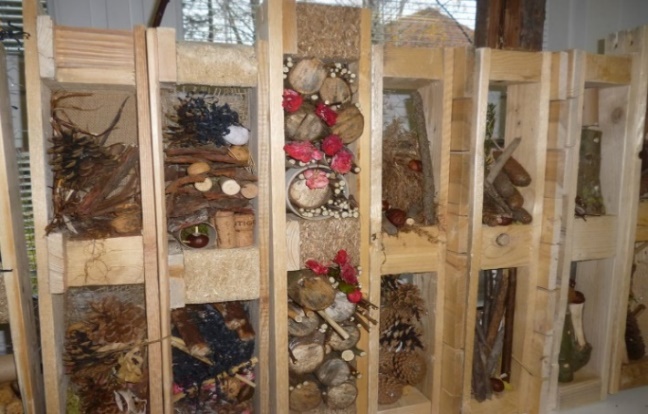 Celoškolní projekt se prostě vydařil. Teď si už jen počkáme na jaro, až vše vykvete, broučci vylezou a všichni budeme moci trávit čas v naší nové učebně. Těšíme se. MEZINÁRODNÍ DEN MATEMATIKY "Matematika spojuje" – letos 14. března jsme se zapojili do aktivit k mezinárodnímu dni matematiky.Učitelé si na tento den na hodiny matematiky v jednotlivých třídách nachystali malé dílny.Aktivity zvolené podle věku a schopností dětí byly tvůrčí, zábavné a zároveň poučné.ÚČAST V BRITSKÉM PROJEKTU GENERATION EARTHSHOTProjekt pod záštitou World's Largest Lesson (WLL), Královské nadace vévody a vévodkyně z Cambridge a The Earthshot Prize (cena Královské nadace za přínos k ekologii).Tento projekt má dětem pomoci rozvíjet vlastní tvůrčí aktivity, které by přispěly k nápravě naší planety.Do projektu se zapojily 4 třídy naší školy. Osmáci a čtvrťáci vzájemně spolupracovali na projektu „Zachraňte motýly“ – vytvořili motýlí koutek, zrenovovali lavičky a vysázeli keře, které by motýly přilákaly do prostoru naší školy.Deváťáci se věnovali projektu „Zasaď strom“ - pro prvňáčky připravili program a vysadili okrasnou třešeň v areálu školy, společně si zahráli hru na téma třídění odpadu a ve výtvarné části společně vytvořili velký papírový strom.KOMENSKÝ ÚCTA K ŽIVOTU CELOŠKOLNÍ PROJEKT JARO 2022Projekt věnovaný učiteli národů s podtextem Dílna lidskosti seznámil žáky s osobností, životním údělem a především myšlenkami J. A. Komenského.Jednotlivé třídy se formou prožitkového vyučování věnovaly tématům, která Komenský považoval za klíčová pro spokojený a smysluplný život a dodnes jsou pro nás všechny aktuální:     „Žádný učený z nebe nespadl“ – práce s chybou.   „Pět jazyků lásky“ – téma rodiny, hodnot, mezilidských vztahů. 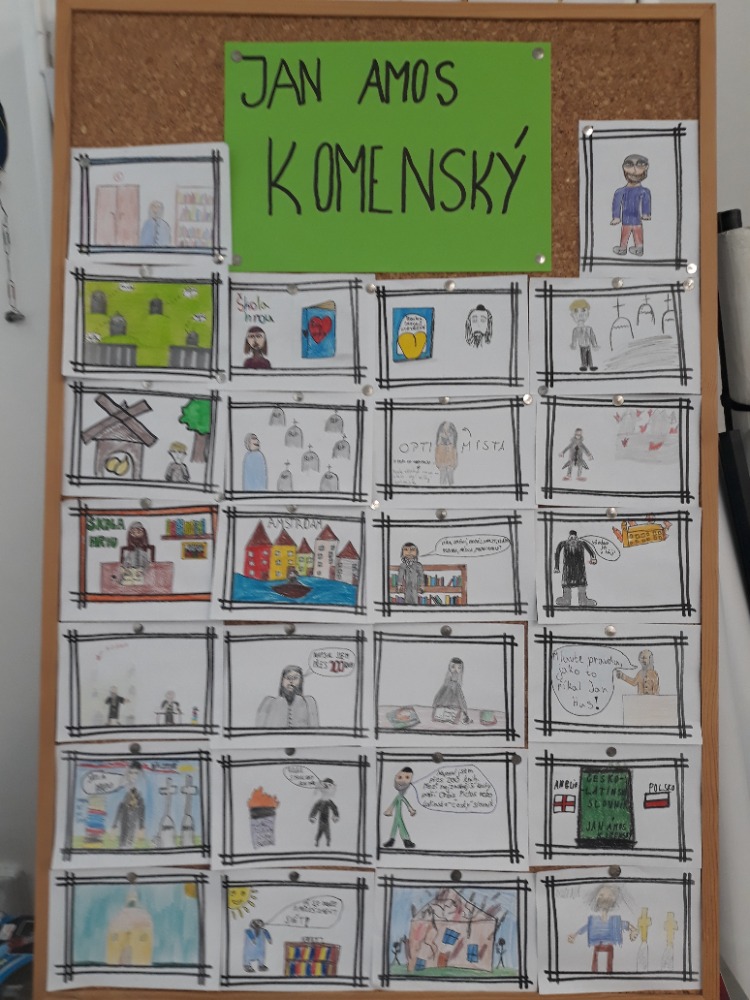    „Moc jazyka“ – síla slova, pravda, bezpečnost v kyberprostoru.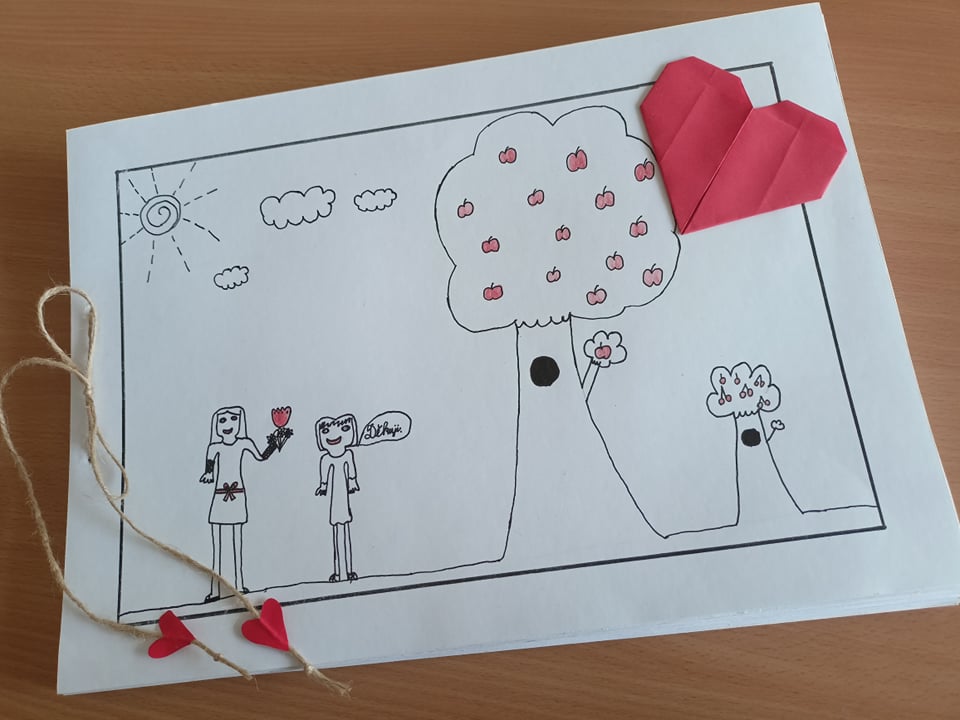 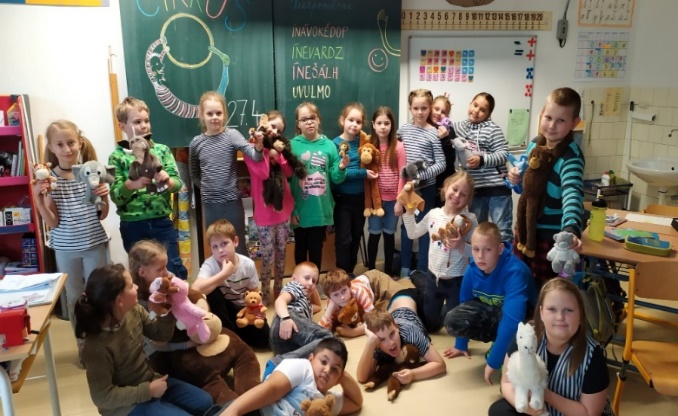 OBSAHCharakteristika školy ………………………………………………….	 2	Vzdělávací program školy……………………………………………..	 4- ŠVP- zapojení do celostátních a mezinárodních projektů- projekty podpořené granty- inovace a metody- učební plán - I. stupeň- učební plán - II. stupeň 	Údaje o pracovnících školy……………………………………………	 8- pedagogičtí pracovníci       		- nepedagogičtí pracovníci                       	- údaje o dalším vzdělávání pracovníků            Údaje o zařazování dětí a žáků……………………………………….	12  	Údaje o výsledcích vzdělávání žáků…………………………………..	12		- celkový prospěch žáků- počet žáků přijatých ke studiu	- výsledky výchovného působení			- absence žáků           		- pochvaly, ocenění, napomenutí a důtky           		- výchovné poradenství- speciální péče o žáky s SVPU          		- údaje o integrovaných žácích         		- výsledky soutěží a olympiád            Údaje o aktivitách školy…………………………………..…………...	16  	Zpráva o hospodaření………………………………………………….	17Údaje o výsledcích inspekce ……………………..…………………….	46				.Fotodokumentace celoškolních projektů………….……….........….…	47            Obsah…………………………………………………………………….	50	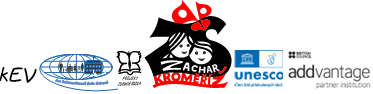 V Ý R O Č N Í    Z P R Á V A    Ř E D I T E LKY    Š K O L Yza školní rok 2021/2022Škola:                                    Základní škola Zachar, Kroměříž, příspěvková organizace     Adresa:                                 Albertova 4062, 767 01 KroměřížŘeditelka školy:                    Mgr. Petra FečkováIZO:                                      108 021 106    Zpracovala:		           Mgr. Petra FečkováVydalaZákladní škola Zachar, Kroměříž, příspěvková organizace                                                                         září 2022Základní školaZákladní školaŠkolní družinaŠkolní družinaŠkolní jídelnaŠkolní jídelna Počet tříd22 Počet oddělení5 Počet strávníků907 Počet žáků490 Počet žáků134 z toho:  žáci naši429 Žáků na třídu22,27 Žáků na oddělení26,8 zaměstnanci ZŠ76 cizí strávníci402Počet tříd/skupinPočet žákůPočet žáků na třídu /skupinuI. stupeň1428020II. stupeň819724,63Školní družina513426,8Vzdělávací programškolní rok 2021-22školní rok 2021-22Vzdělávací programv ročnícíchpočet žákůŠVP Škola pro životPlatný od 1. 9. 2017, doplněný pro tento rok dodatkem1. - 9. r.490PředmětPředmětZkratkaPočet vyučovacích hodinza týden v ročníkuPočet vyučovacích hodinza týden v ročníkuPočet vyučovacích hodinza týden v ročníkuPočet vyučovacích hodinza týden v ročníkuPočet vyučovacích hodinza týden v ročníkuMinimální dotaceMinimální dotaceDisponibilní čas. dotaceDisponibilní čas. dotacePředmětPředmětZkratka123451. - 5.r.1. - 5.r.1. - 5.r.1. - 5.r.Povinné a volitelné předmětyPovinné a volitelné předmětyPovinné a volitelné předmětyPovinné a volitelné předmětyPovinné a volitelné předmětyPovinné a volitelné předmětyPovinné a volitelné předmětyPovinné a volitelné předmětyČeský jazyk a literaturaČeský jazyk a literaturaČJ778783333+4+4Anglický jazykAnglický jazykAJ113/43/43/499+2/5+2/5MatematikaMatematikaM455452020+3+3InformatikaInformatikaI0001111+1+1Člověk a jeho světČlověk a jeho světČS223431212+2+2Rozvoj dovednostíRozvoj dovednostíRD00111+3/0+3/0Hudební výchovaHudební výchovaHV11111Výtvarná výchovaVýtvarná výchovaVV221211212+1+1Tělesná výchovaTělesná výchovaTV222221010Pracovní výchovaPracovní výchovaPV1111155Speciálně pedagogická péčeSpeciálně pedagogická péčeSP*****Celkem vyučovacích hodinCelkem vyučovacích hodinCelkem vyučovacích hodin20212526261021021616Celkem na I. stupni odučeno týdněCelkem na I. stupni odučeno týdněCelkem na I. stupni odučeno týdněCelkem na I. stupni odučeno týdněCelkem na I. stupni odučeno týdněCelkem na I. stupni odučeno týdněCelkem na I. stupni odučeno týdněCelkem na I. stupni odučeno týdně118118118118Nepovinné předmětyNepovinné předmětyNepovinné předmětyNepovinné předmětyNepovinné předmětyNepovinné předmětyNepovinné předmětyNepovinné předmětySportovní aktivitySASA10000Logopedická péčeLPLP20000Rozvoj nadáníRNRN00111PředmětPředmětZkratkaZkratkaPočet vyučovacích hodinza týden v ročníkuPočet vyučovacích hodinza týden v ročníkuPočet vyučovacích hodinza týden v ročníkuPočet vyučovacích hodinza týden v ročníkuPočet vyučovacích hodinza týden v ročníkuPočet vyučovacích hodinza týden v ročníkuPočet vyučovacích hodinza týden v ročníkuPočet vyučovacích hodinza týden v ročníkuMinimální dotaceDisponibilní čas. dotacePředmětPředmětZkratkaZkratka667788996. - 9.r.6. - 9.r.Povinné předmětyPovinné předmětyPovinné předmětyPovinné předmětyPovinné předmětyPovinné předmětyPovinné předmětyPovinné předmětyPovinné předmětyPovinné předmětyPovinné předmětyPovinné předmětyČeský jazyk a literaturaČeský jazyk a literaturaČJČJ44445555153Anglický jazyk Anglický jazyk AJAJ3333333312Německý jazyk/Ruský jazykNěmecký jazyk/Ruský jazykNJ/RJNJ/RJ002222226Matematika Matematika MM44445555153InformatikaInformatikaII1100001111FyzikaFyzikaFF11222211ChemieChemieCHCH00002222PřírodopisPřírodopisPP22221111ZeměpisZeměpisZZ2211111121DějepisDějepisDD22221122Výchova k občanstvíVýchova k občanstvíVOVO1111111111Hudební výchovaHudební výchovaHVHV11111111Výtvarná výchovaVýtvarná výchovaVVVV2222111110Výchova ke zdravíVýchova ke zdravíVZVZ111111Tělesná výchovaTělesná výchovaTVTV22222222101Člověk a svět práceČlověk a svět práceČPČP001111113Etická výchovaEtická výchovaEVEV11----11-2Povinných vyučovacích hodinPovinných vyučovacích hodinPovinných vyučovacích hodinPovinných vyučovacích hodin282828282929292910410Volitelné předmětyVolitelné předmětyVolitelné předmětyVolitelné předmětyVolitelné předmětyVolitelné předmětyVolitelné předmětyVolitelné předmětyVolitelné předmětyVolitelné předmětyVolitelné předmětyVolitelné předmětyVolitelné předmětyVolitelné předmětyPočítačové praktikumPočítačové praktikumPPPP--------Výtvarné praktikum(projektové vyučování)Výtvarné praktikum(projektové vyučování)VPVP--------Fyzikální praktikum(Debrujáři)Fyzikální praktikum(Debrujáři)FPFP--------Sportovní hry(florbal)Sportovní hry(florbal)SHSH--------Volitelných vyučovacích hodinVolitelných vyučovacích hodinVolitelných vyučovacích hodinVolitelných vyučovacích hodin222222228Celkem vyučovacích hodinCelkem vyučovacích hodinCelkem vyučovacích hodinCelkem vyučovacích hodin3030303031313131122122Nepovinné předmětyNepovinné předmětyNepovinné předmětyOsobností a sociální výchovaOSVOSV11110000PředmětZkratkaPočet vyučovacích hodinza týden v ročníkuPočet vyučovacích hodinza týden v ročníkuPočet vyučovacích hodinza týden v ročníkuPočet vyučovacích hodinza týden v ročníkuMinimální dotaceDisponibilní čas. dotacePředmětZkratka67896. - 9.r.6. - 9.r.Povinné předmětyPovinné předmětyPovinné předmětyPovinné předmětyPovinné předmětyPovinné předmětyČeský jazyk a literaturaČJ4455153Anglický jazyk AJ3333Anglická konverzaceAK1222127Druhý cizí jazyk NJ/RJ122261MatematikaM4455153InformatikaI100111FyzikaF1221ChemieCH0022PřírodopisP2211ZeměpisZ211121DějepisD2212Výchova k občanstvíVO111111Hudební výchovaHV1111Výtvarná výchovaVV221110Výchova ke zdravíVZ111Tělesná výchovaTV2222101Člověk a svět práceČP01113Etická výchovaEV1--1-210418Celkem vyučovacích hodinCelkem vyučovacích hodin29303132122122Nepovinné předmětyNepovinné předmětyKonverzace v anglickém jazyceKA1000Osobnostní a sociální výchovaOSV1100Počet fyzických osob5839 pedagogů 5 vychovatelek 14+2 asistentů1 školní psycholog Asistenti pedagogaAsistenti pedagoga1.asistentka ped.SŠpedagogika2.asistentka ped.SŠkurz asistenta3.asistentka ped.VŠsoc. pedagogika4.asistentka ped.SŠkurz asistenta5.asistentka ped.VŠkurz asistenta6.asistentka ped.SŠpedagogika7.asistentka ped.VŠpedagogika8.asistent ped.VŠpedagogika9.asistentka ped.vyučenakurz asistenta10.asistentka ped.VŠpedagogika11.asistentka ped.SŠkurz asistenta12.asistentka ped.VŠspec. pedagog13.asistentka ped.SŠkurz asistenta14.asistentka ped.SŠsoc. pedagogika15.asistentka ped.SŠkurz asistenta16.asistentka ped.SŠkurz asistentaŠkolní psychologŠkolní psycholog1.psychologVŠpsychologUčitelé I. stupeň ZŠUčitelé I. stupeň ZŠPoř.čísloPříjmeníJménoPrac. zařazeníSt. vzděláníAprobacePoznámka1.učitelkaVŠI. stupeň2.učitelkaVŠII. stupeň3.učitelkaVŠspec. pedagog4.učitelkaVŠI. stupeň5.učitelkaVŠI. stupeň6.učitelkaVŠI. stupeň7.učitelkaVŠI. stupeň8.učitelkaVŠI. stupeň9.učitelkaVŠspec. pedagog10.zást. řediteleVŠspec. pedagog11.učitelVŠvychovatelství12.učitelkaVŠI. stupeň13.učitelkaVŠI. stupeň14.učitelkaVŠI. stupeň15.učitelkaVŠI. stupeňUčitelé II. stupeň ZŠUčitelé II. stupeň ZŠ1.učitelkaVŠČJ, D2.učitelVŠinform., ped.3.učitelkaVŠAJ4.rodilý mluvčíSŠAJrodilý mluvčí5.učitelVŠknihov., ped.6.ředitelkaVŠČJ, VV7.učitelkaVŠAJ8.učitelkaVŠNJ, D9.učitelkaVŠM, F10.učitelkaVŠVV11.učitelkaVŠped., ošetřovat.12.zást. řediteleVŠM, CH13.učitelkaVŠAJ14.učitelVŠ(Bc.)OV, HV15.učitelkaVŠNJ, RJ16.učitelkaVŠAJ17.učitelVŠTV, AJ (zk. FCE)18.učitelVŠTV19.učitelkaVŠČJ, spec.ped.20.učitelkaVŠM, FY21.učitelkaVŠCH, AJ22.učitelkaVŠTV, PŘ       Vychovatelé       Vychovatelévychovatel ŠKVŠinform., ped.vychovatel ŠKVŠped.vychovatel ŠKVŠped.vychovatel ŠKVŠped.vychovatel ŠKVŠped.vychovatel ŠKSŠvychovatelstvívychov. ŠD SŠvychovatelstvívychov. ŠDSŠvychovatelstvíved. vych. ŠDSŠvychovatelstvívychov. ŠDSŠvychovatelstvívychov. ŠDSŠvychovatelstvíPočet fyzických osob24 Pracovníci ŠJPoř.PříjmeníJménoPrac. zařazeníÚvazek HČ od 1/2022Úvazek DČ od 1/2022Vzdělání1.kuchařka1vyučena2.pom. kuchařka1vyučena3.kuchařka1vyučena4.kuchařka1 vyučena5.pom. kuchařka0,50,5vyučena6.skladnice1vyučena7.pom. kuchařka0,80,2vyučena8.administrativa ŠJ0,75VŠ9.pom. kuch., ukl.0,50,5vyučena10.vedoucí kuchař0,50,5vyučen11.vedoucí ŠJ0,50,5SŠ12.pom. kuchařka0,5SŠCelkem9,052,2 Pracovníci ZŠPoř.PříjmeníJménoPrac. zařazeníÚvazek HČ od 1/2022Úvazek DČ od 1/2022Vzdělání1.správce sítě0,4VŠ2.adminiastrativa pokladní0,750,25SŠ3.uklízečka0,90,1vyučena4.správce areálu1 zřizovatelvyučen5.uklízečka0,60,4vyučena6.školník 1vyučentopič0,30,05vyučen7.účetní0,70,3SŠ8.úklid areáluDPP zřiz.vyučen9.uklízečka0,5SŠ10.uklízečka1základní11.účetní0,70,3VŠ12.uklízečka0,480,52vyučena13.uklízečka1vyučenaCelkem9,331,92Poř.Vzdělávací akcePočet účast.Finanční náklady1.Skupinové a kooperativní učení12350,02.Moderní literatura11200,03.PHmax11197,04.Využití poezie ve čtenářství11250,05.Družení naživo1300,06.Didaktická strategie11600,07.Rizikové chování22580,08.Ruský jazyk12000,09.Asertivní techniky jednání; rozhovor se zákonným zástupcem; spolupráce se zákonným zástupcem3x59150000,010.Literatura a film22480,011.12.13.14.15.16.17.18.19.20.21.22.23.24.25.26.27.28.29.30.31.32.33.34.35.36.37.38.39.40.41.Rizikové chováníKvalifikační studiumFondyMajetekBezpečnost a ochrana zdravíRozvoj kreativityPráce s nestandartním žákemŠikana ve školePoruchy učeníStrategie 2030Procesy učeníSpecifické přístupy v práci se žákyKognitivní trénink dětíPodpora wellbeinguLiteratura a filmČinnostní učení – AJManagement školyFormativní hodnoceníSystematická pedagogikaVychovatelky ŠDZřizovatelKurz zotavovacích akcíPrávní úskalí zdravotních úkonůDČ školyŠJRoční zúčtování daněVzdělávání dětí z UkrajinyZaměstnávání UkrajincůPracovní doba ve školáchŠikana – tréninkové setkáníCizinec ve třídě11211143211111111421111121111111290,05000,01490,01790,01500,02200,04400,04350,02380,01650,01450,01000,0500,0550,01240,0890,02890,05960,01780,01550,02190,03500,03012,9869,8283,181800,01400,01290,02167,1290,0900,0CelkemCelkem226 519,98Zapsanído 1. tř. 2021Počet žádostío odkladNastoupilido 1. tř. 2021Zapsanído 1. tř. 2022Počet žádostío odkladNastoupilo do 1. tř. 2022541446581156RočníkPočet žákůProspělo s vyznamenánímProspěloNeprospěloHodnocenoslovně44415004539420614910006150110067541400I. stupeň278235432057292800461728105329231054302400II. stupeň21010510320Celkem48834013640GymnáziumGymnáziumGymnáziumGymnáziumGymnáziumGymnáziumSOŠvč.konzervatořeSOŠvč.konzervatořeSOU, USOU, U8 leté8 leté6 leté6 leté4 leté4 letéSOŠvč.konzervatořeSOŠvč.konzervatořeSOU, USOU, Upřihláš.přijatípřihláš.přijatípřihláš.přijatípřihláš.přijatípřihláš.přijatí9900191925251010Druh zkouškyDatumPočet žákůRočníkKomisionální zkouška24.8.17.Opravná zkouška24.8.18.Klasifikace chování žákůPočetPočet žáků s uděleným 2. stupněm z chování4Počet žáků s uděleným 3. stupněm z chování1Klasifikační obdobíPočet neomluvených hodinI. pololetí149II. pololetí355Za školní rok504Druh pochvalyPočet v I. a II. pol.Pochvala třídního učitele123Pochvala ředitelky školy30Druh napomenutíPočet v I. a II. pol.Napomenutí třídního učitele34Důtka třídního učitele17Důtka ředitelky školy24RočníkPočet žáků s IVPPO 2. - 4.st1411248331141852116167258211919celkem2080Druh postiženíRočníkPočet žákůAutismus, PAS1.,9.3Zrakové postižení9.1S vadami řeči1. - 5.13Tělesné postižení--S poruchami chování1.- 9. 10S LMP1.,4. 8.3S vývoj. poruchami učení a pozornosti1. - 9.44Název soutěže, přehlídkyPočty účastníků, místoPočty účastníků, místoPočty účastníků, místoPočty účastníků, místoPočty účastníků, místoNázev soutěže, přehlídkyŠkolní koloOkresní koloOblastní kolo Ústřední koloÚstřední koloHUMANITNÍ VĚDYHUMANITNÍ VĚDYHUMANITNÍ VĚDYHUMANITNÍ VĚDYHUMANITNÍ VĚDYHUMANITNÍ VĚDYOlympiáda v ČJ502   3.m;4.mAby ze světa nevymizela radost – soutěž Knihovny Kroměřížska85 ocenění 3 ocenění Svátek poezie456Soutěž v cizích jazycích1092        1.m.;           1.m.1        5. m.Olympiáda v D6PŘÍRODNÍ VĚDYPŘÍRODNÍ VĚDYPŘÍRODNÍ VĚDYPŘÍRODNÍ VĚDYPŘÍRODNÍ VĚDYPŘÍRODNÍ VĚDYMatematická olympiáda Pythagoriáda75351         4.m.Chemická olympiáda42     1.,2.m.2     Logická olympiáda1         1.m.1KULTURAKULTURAKULTURAKULTURAKULTURAKULTURAVýtvarná soutěž Požární ochrana očima dětí1206         3.m.TĚLOVÝCHOVA A SPORTTĚLOVÝCHOVA A SPORTTĚLOVÝCHOVA A SPORTTĚLOVÝCHOVA A SPORTTĚLOVÝCHOVA A SPORTTĚLOVÝCHOVA A SPORTOVOV3015       2.m.810  3.m810  3.mFlorbal Kozel cup – I. st.Florbal Kozel cup – II. st.Vybíjená - I. st.Minikopaná – chlapci II. st.Minikopaná – dívky II. st. Mc Donalds cup – 3. r.Soutěž ml. cyklistůSoutěž ml. zdravotníkůO hanácké koláč - vybíjená3630335040306         1.m.8118911     1.m.55      2.m 10   810  3.m810  3.m